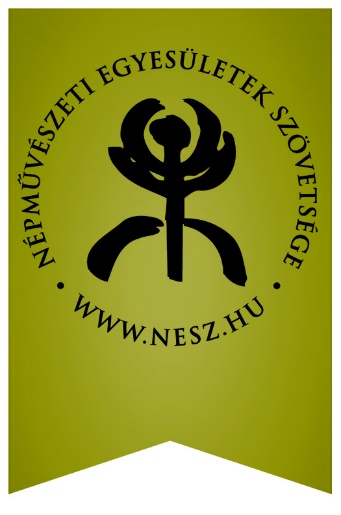 Népművészeti Egyesületek Szövetsége„II. Vándorinas tábor” 2023. április 20 – 23.   REGISZTRÁCIÓS LAPA regisztrációs lapot pontosan kitöltve  a NÉPMŰVÉSZETI EGYESÜLETEK SZÖVETSÉGE címére kérjük visszaküldeni.Visszaküldési határidő: 2023. március 31.(e-mail: neszfolk@nesz.hu)AlapinformációkSzakmai információkSzámlázással kapcsolatos információkÉtkezéssel kapcsolatos információk, kérjük a megfelelőt X-el jelölniKötelezően csatolandó dokumentumok:- rövid szakmai önéletrajz; - fényképes portfólió az eddig elkészült alkotásokrólDátum: Aláírás:Résztvevő Résztvevő NeveTelefonszámaEmail címeHonlap címe, ha vanSzületési időpontjaNépművészeti egyesület neve, ahol tagként szerepelSorolja fel azokat a szakterületeket, amelyekben jártas a népművészet területénEddig elért szakmai eredmények, díjak, pályázatokon való részvétel ( évszámokkal megjelölve)Kérjük, írja le gondolatait, miben látja a népi kézművesség korszerű, befogadásra alkalmas megjelenési formáit, lehetőségeitA részvételi díjról az alábbi névre és címre kérem a számlát A részvételi díjról az alábbi névre és címre kérem a számlát Vállalkozás neveVállalkozás címeVállalkozás adószámaNormálAmennyiben speciális étkezést igényel, kérjük jelezze és találunk rá megoldást.